Жангирова Роза Муратбековна,ОСШ «Достык»Солнечная планетаРаздел долгосрочного плана:Путешествие в космосДата: 13. 05.2019Дата: 13. 05.2019Класс: 5 «В»Количество присутствующих: Количество отсутствующих:Цель обучения, которые необходимо достичь на данном уроке (ссылка на учебную программу)4.1.3.1 отвечать на вопросы и определять ключевые моменты в прослушанном материале4.2.1.1 использовать необходимые слова для поддержания разговора4.1.3.1 отвечать на вопросы и определять ключевые моменты в прослушанном материале4.2.1.1 использовать необходимые слова для поддержания разговораЦели урока- отвечать на вопросы- использовать необходимые слова для поддержания разговора- определять ключевые моменты в аудиовизуальном материале- отвечать на вопросы- использовать необходимые слова для поддержания разговора- определять ключевые моменты в аудиовизуальном материалеКритерии успеха- отвечает на вопросы- использует необходимые слова для поддержания разговора	- определяет ключевые моменты в аудиовизуальном материале- отвечает на вопросы- использует необходимые слова для поддержания разговора	- определяет ключевые моменты в аудиовизуальном материалеПривитие ценностей  Создавать условия для воспитания интереса к космической истории нашей страны; развивать представление о планете Земля.Создавать условия для воспитания интереса к космической истории нашей страны; развивать представление о планете Земля.Межпредметные связи История: знания о достижениях человечества в космосе; самопознание: отношение человека к космосу, информатика: просмотр видеоролика, физическая культура: разминкаИстория: знания о достижениях человечества в космосе; самопознание: отношение человека к космосу, информатика: просмотр видеоролика, физическая культура: разминкаНавыки использования ИКТСпособствовать развитию наблюдательности и интеллектуальных способностей учащихся, умение давать полные ответы на вопросы.Способствовать развитию наблюдательности и интеллектуальных способностей учащихся, умение давать полные ответы на вопросы.Предварительные знанияУченики 4-го класса применяют правила ведения беседы, в изучаемом тексте находят ключевые моменты.Ученики 4-го класса применяют правила ведения беседы, в изучаемом тексте находят ключевые моменты.Ход урокаХод урокаХод урокаЗапланированные этапы урокаЗапланированная  деятельность на урокеРесурсыНачало урока5 минПриветствие.– Добрый день, друзья!Психологический настрой «Минута гармонии»- Я рада вас видеть и очень хочу начать работу с вами. Хорошего вам настроения и успехов!Постановка цели урока:- Сегодня мы продолжим постигать тайны нашего общего дома. А как называется наш общий дом, поможет узнать текст.– Прочитайте внимательно текст с доски. Как вы думаете, о чём идёт речь?– Как вы озаглавите этот текст? (Земля)- Наш урок мы посвятим планете Земля. Сегодня мы научимся отвечать на вопросы по нашей теме и находить в ролике самые важные моменты.Объединение в группы: «Земля», «Солнце»На ИД: текстЭто планета солнечной системы.Имеет шарообразную форму.Окружена воздушной оболочкой.Поверхность её – горы, равнины, овраги.На поверхности – вода, почва, растительность, животные, люди.https://открытыйурок.рф/статьи/608035/6Середина урока30 минГР: Прием «Тренировочный опрос»-Ответьте на вопросы:- Почему планету Земля мы называем общим домом?- Какие ещё планеты Солнечной системы вы знаете?- Почему только на нашей планете Земля существует жизнь?- Какого цвета Земля?- Какую форму имеет наша планета?- Сразу ли люди узнали, что наша планета Земля имеет форму шара?- Как же люди раньше представляли себе землю?Дескрипторы:- показывает понимание, отвечая на вопросы- при ответе использует ключевые слова темыФО: взаимооценка «Мишень»КР: Просмотр видеоролика «Планета Земля»- Ответьте на вопросы по ролику.ПР: Прием «Парные разговоры»-Как называется планета, на которой мы живём?-Какая по счёту Земля от Солнца?- Что освещает нашу планету?- Какие еще ты знаешь планеты в солнечной системе?- Сколько оборотов делает Земля вокруг Солнца?- Сколько часов вращается Земля вокруг своей оси?Дескрипторы:- участвует в беседе, отвечая на вопросы- использует клише из текста для ответа на вопросы- поддерживает беседу, используя в речи необходимые словаФО: взаимооценивание в парах «Речевые образцы»ФизминуткаКорабль качается - раз!Корабль качается – два!Корабль качается - три!В космическом танце - замри!КР: «Космический кроссворд»- Заполним кроссворд и узнаем еще одно космическое слово.Вопросы к кроссворду:1. Небесное тело, которое светится (звезда)2. Звезда, вокруг которой вращается Земля (Солнце)3. Небесное тело, которое вращается вокруг звезды (планета)4. Планета солнечной системы, следующая после Земли (Марс)5. Самая удаленная от Солнца планета (Плутон)6. Естественный спутник, вращающийся вокруг Земли (Луна)7. Пространство, окружающее Землю, звезды, планеты (космос)- Какое слово получилось в выделенной строке? (астроном)- Кто такой астроном? (Ответы детей.)ФО: «Словесная оценка» Домашнее задание: изобразите звездное небо и на нем планету (любую на выбор).Дескрипторы:- рисует космос и планету- представляет классу свой рисунок- владеет тематической лексикойНаИД – вопросы и ключевые слова темы для поддержки учащихся: Меркурий, Венера, космос, Земля, красивая, Коперник, родная, Плутон, голубая, Сатурн, шар, планета, Юпитер, вода, Солнце, Галилео Галилей, звезды, Луна, Марсhttps://yandex.kz/search/?clid=9582&text=видеоролик%20солнечная%20планета%20началка&l10n=ru&rdrnd=920509&lr=221&redircnt=1556106723.1#/videowiz?filmId=433476579933883055У каждой пары образец ответа:Земля - наш дом в космосе. А мы - жители этого дома. В нём почти двести квартир, называемые странами. Земля имеет форму шара, с одного бока освещённая Солнцем. Планета Земля- третья по счёту от Солнца.https://infourok.ru/puteshestvie-v-kosmos-otkritiy-urok-1004704.htmlСправка: Астроном – это специалист по астрономии, науке о космических телах, образуемых ими системах и о Вселенной в целом.Конец урока5 минИР: Рефлексия «Солнце и планеты»- На доске изображена солнечная система. Прикрепите стикеры со своими именами на планету, которая подходит под ваше настроение. Чем ближе к Солнцу, тем лучше настроение!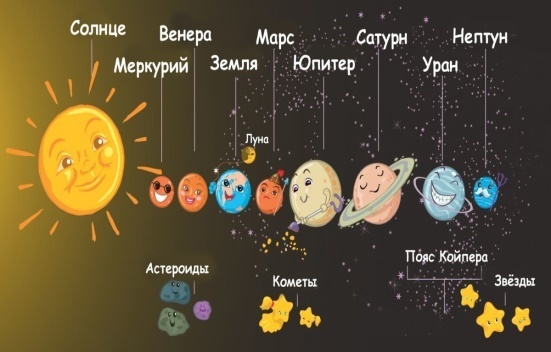 ДифференциацияОцениваниеЗдоровье и соблюдение техники безопасностиИР, ПР, ГР, КРПриемы:  «Тренировочный опрос», «Парные разговоры», «Космический кроссворд», просмотр мультфильмаВзаимооценивание «Мишень», «Речевые образцы», «Словесная оценка», рефлексия «Солнце и планеты»Психологический настрой «Минута гармонии», физминутка, объединение в группы